Test sprawdzający:Państwo, prawo, społeczeństwo, obywatel.Jak nazywa się kraj, w którym mieszkasz?……………………………………………………………..Która flaga jest flagą Twojego kraju?  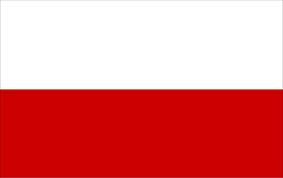 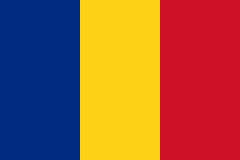 Które godło jest symbolem Twojego kraju?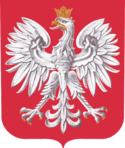 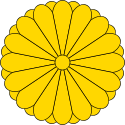 Który ze strojów jest ludowym strojem Twojego kraju?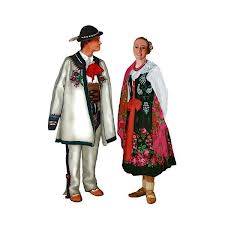 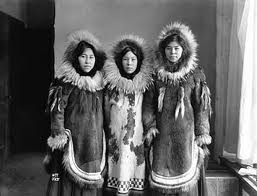 Jaką postawę ciała należy przyjąć podczas hymnu?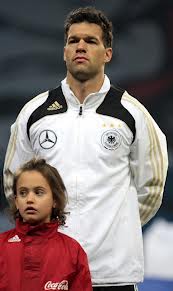 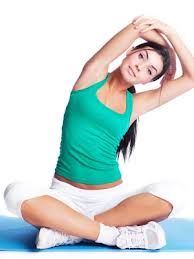 Jak nazywa się stolica Polski?………………………………………….Kto jest najważniejszy w Twoim państwie?…………………………………………Mam prawo do:……………………………………………………………………………………………………………………………..…………………………………………………………………………………..